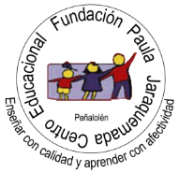 Clase nº4,  mes de mayo de 2020, 8º año básico¡Alerta con los excesos!OA: identificación y describir consecuencias producidas por excesos en la ingesta de diferentes sustanciasInicio:Responde las preguntas: ¿Qué es para ti llevar una vida saludable?Llevar una vida saludable está estrechamente relacionado con una forma de vida que incluya la práctica habitual de actividad física acompañada de una alimentación saludable.¿Conoces algunas enfermedades asociadas al consumo excesivo de alguna sustancia? Menciónalas. Existen muchas enfermedades asociadas al consumo excesivo de sustancias, por ejemplo: diabetes, enfermedades cardiovasculares, cáncer de pulmón, etc.En esta clase identificaras y describirás enfermedades asociadas por los excesos en consumo de sustanciasDesarrollo:Texto del estudiante: leer y subrayar ideas importantes de las páginas 20 y 21observa y analiza los videos -Alcohol y enfermedades cardiovasculares  https://www.youtube.com/watch?v=zm19SkjmgAo- ¿Qué es la obesidad?      https://www.youtube.com/watch?v=S2bGvx_S9G0-  Consecuencias del tabaquismo en el organismo  https://www.youtube.com/watch?v=xjRmubM0BS0Desarrolla actividad del cuadernillo del estudiante: responder páginas 22 y 23Cierre:Completa la tabla de resumen de la clase.Recuerda: Enviar a correo de la profesora yeniffermolinacastillo@gmail.com, fotos de tu trabajo, o subir a la plataforma en foro actividades o tareasExcesosCausasConsecuenciasPrevención